Fun Kapocs Suli TáborTisztelt Szülők és Kedves Gyerekek!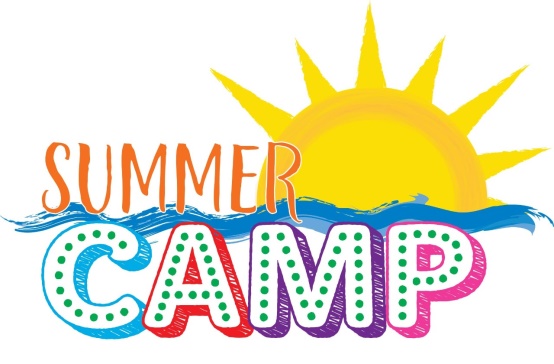 Szeretnél nyáron kikapcsolódni és közben játékosan tanulni? Játék, móka, kacagás és közben sok-sok színes program kicsiknek és nagyoknak egyaránt.Iskolánk az idén először szervez egyhetes foglalkozásokkal, kalanddal és barátkozással teli nyári tábort.A gyerekek különböző foglalkozások közül választhatnak kettőt kedvük szerint, melyek délelőtt 1,5órás időtartamban folynak kiscsoportos létszámmal. A lehetőségek a következők: ANGOLDRÁMA ÉS SZÍNJÁTSZÁSTÁNCFOCITENISZÚSZÁSKÉZMŰVES FOGLALKOZÁSLOGIKA, KOMBINATORIKAMajd a délutánok folyamán kerül sor a közösségi játékokra, például: számháború, kincskeresés,          1 perc és nyersz, kirándulás, kalandpark stb.Jó idő esetén strandolás minden nap.IDŐPONT: JÚNIUS 30 - JÚLIUS 5. (6 NAP, 5 ÉJSZAKA)TÁBOR KÖLTSÉGE: 48.000 FT. (ez magában foglalja a szállás, utazás, a szabadidős programok, a napi 4* étkezés, külön órák, illetve belépők díját)A befizetés részletekben történik. Február 15-ig: 8.000FT, Március 15-ig: 10.000 FT, Április 15-ig: 10.000 FT, Május 15-ig: 10.000 FT, Június 15-ig 10.000FT.SZÁLLÁS: 4-5 személyes saját fürdőszobás faházakbanHELYSZÍN: Diósjenői Kemping (www.patakpart.hu)JELENTKEZNI az alábbi jelentkezési lap kitöltésével és az első részlet befizetésével a titkárságon.Tábor vezetősége: Váradiné Szép Emese, Szentesi Bálint, Váradi Petra………………………………………………………………………………………………………………….Jelentkezési lapNév:……………………………….	Osztály:………..Választott foglalkozások: 1……………….	2………………..Hozzájárulok, hogy gyermekem részt vegyen a nyári táborban...………………………….	Szülő aláírása